Faculty Details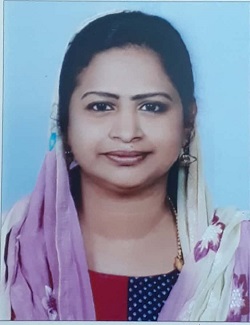 Faculty Name : HAYARNNISA . M        Pen Number:       602063Present Address:     Elampadathil(H),Pazhakulam P.O,Adoor,Pathanamthitta (dist),KeralaPin-691554Permanent Address:     Elampadathil(H),Pazhakulam P.O,Adoor,Pathanamthitta (dist),KeralaPin-691554Mobile Number:    9947485013Email:  hnizamaheen@gmail.com,  zoologiagce@gmail.com  Designation:   Assistant ProfessorExperience Details:  11  years (Date of Joining:-03/09/2010)Qualifications:   M.Sc, B.Ed, M.Phil.Areas of Interest:   Environmental BiologyField of Research:   MyrmicologyGuideship Details: Subjects Handled: Physiology
 Microbiology
Immunology,
Environmental Biology
Taxonomy
Biophysics
Molecular Biology
GeneticsAcademic Responsibilities UndertakenHead of the DepartmentMember of Board of Studies in  ZoologyCo-ordinator of Open CourseWebsite CoordinatorCDC convenorCo ordinator of Nature clubCo ordinator of BhoomithrasenaCo ordinatorof JEEVANI ProgrammeCoordinator of study tourAdmission committee memberCoordinator Master time tableMember of IQACMember of Women CellDuties PerformedHead of the DepartmentCo ordinator of University Exam(2018-20)Co ordinator of WWS (2017-2019)District Co ordinator of WWS(2018-19)Co-ordinator of Jeevani Programme (2019-20)Co-ordinator of internal Examination (2017-2018)Council secretary (2017-2020)Admission committee member (2017-2021)Coordinator Master time table(2017-2020)WWS internal Mentor(2019-20)SSP internal mentor(2019-20)Research Projects Undertaken:nilResearch Publications: Online Learning A Viable Alternative in Covid 19 TurmoilBooks Published: Impact of Covid 19 on Quality Assurance of Higher Education In Kerala Challenges and Opportunities (Book Chapter) ISBN 9789354733321Paper PresentationsAnti-diabetic Effect of Moringa oliefera on Anabas     testudineusOnline Learning A Viable Alternative in Covid 19 TurmoilSeminars / Webinar /Workshops Organized National workshop on Marine Zooplankton Identification 16th and 17 th       January 2017Webinar on Social Distancing in The Animal Kingdom on 07-10.2020.
Webinar on Time for Nature : Life on Earth and Need of Sustainability on 12/11/2020.Webinar on Unfair Trends in the Journey of Blue Wealth From Tides to Table on 05/12/2020.Webinar on Wetland , water and Life on 02/02/2021.Webinar on Impact of Covid 19 on the Environment on 05/06/2021.Webinar on Share facts on Drugs, Save Lives on 29/06/2021.Webinar on Yoga for Mental Health on 23/06/2021.Seminars Attended: More than 25Workshops Attended:    More than 10Refresher Courses /short time course/ FDPAttended  :      Academic staff college,University of Kerala8th November to 28th November 2017 -21 daysOne week National Level Faculty Development Programme on “Transformation in Indian Education through New Education Policy-Challenges and Opportunities” from 05-07-2021 to 11-07-2021 organised by Government First Grade College for Women, Balmatta, Mangaluru in association with St Aloysius College (Autonomous), Mangaluruone week Faculty Development Programme on“Online Tools For Research & Analysis” from 08 - 14, June 2021Teaching Learning Centre, Ramanujan College,University Of Delhi Under The Aegis Of Ministry Of Education.One week Faculty Development Programme on“Advanced Pedogogical Techniques”from 30 June – 06 July 2021Teaching Learning Centre, Ramanujan College,University Of Delhi Under The Aegis Of Ministry Of EducationOne week Faculty Development Programme on“ Learning Management System (Moodle) and Course Design” conducted by KSHEC from 9 – 13 august 2021.Orientation Programmes Attended:     one- Academic staff college,University of Kerala
        14/10/2014 to 10112014 (28 days)
Awards / Honours / Patents Conferred:       nilMembership (s) in:   Zoological Society of KeralaAssigned Office Charges: Nodal officer of college web site Co ordinator of JEEVANI ProgrammeCoordinator of the Purchase of lab EquipmentsCoordinator of study tourAdmission committee memberIQAC executive memberMember of Women cellCountries Visited:nil